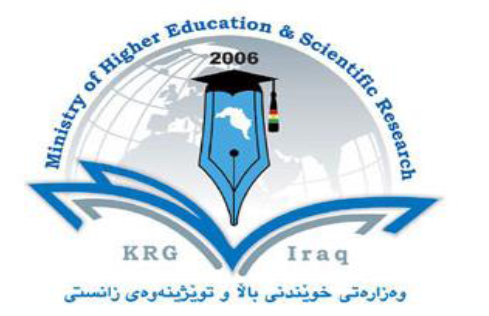 القسم ...إدارة المنظمات السياحية..الكلية ....الإدارة والإقتصاد......الجامعة ........صلاح الدين.......المادة ....إدارة المواقع السياحة   كراسة المادة – ( المرحلة 4 / سمستر الثاني )اسم التدريسي :المدرس  /  ريَذين أكرم قادرالسنة الدراسية: 2024 / 2023كراسة المادةCourse Book                                                                                                                                 ث . م .  م  . جبرائيل أحمد إسماعيل                                                                                               رئيس قسم إدارة المنظمات السياحةإدارة النقل في السياحة  إدارة النقل في السياحة  1. اسم المادةالمدرسة المادة ريذين أكرم قادرالمدرسة المادة ريذين أكرم قادر2. التدريسي المسؤولإدارة المنظمات السياحية / الإدارة والإقتصاد إدارة المنظمات السياحية / الإدارة والإقتصاد 3. القسم/ الكليةالايميل: rezhen.qader@su.edu.krd رقم الهاتف (اختياري):   07504925702 الايميل: rezhen.qader@su.edu.krd رقم الهاتف (اختياري):   07504925702 4. معلومات الاتصال:       النظري/  3	      النظري/  3	5. الوحدات الدراسیە (بالساعة) خلال الاسبوع(6 ساعات ) في الأسبوع(6 ساعات ) في الأسبوع6. عدد ساعات العملAETO 2403      AETO 2403      7. رمز المادة (course code)المدرسة حصلت على شهادة بكالوريوس في (2005-2006) من قسم جغرافيا / كلية الآداب ، وحصلت على مرتبة الأولى من تسلسل الدرجات بين الطلاب القسم لذا عينت في عام 2007 بعنوان مساعد باحث في القسم ، وبعد سنتين من التثبيت الرسمي (الدائمي) جاء إسمي للحصول على شهادة دراسات العليا /  الماجستير في نفس القسم عام 2009-2010 ، وحصلت على شهادة ماجستير إختصاص جغرافية الطبيعية  في 2012 ، وفي 2013تغير لقبي إلى مدرسة المساعدة بنجاح في الإمتحان الأول ثم أصبحت ملاك في قسم إدارة المنظمات السياحية ، وفي عام (2020-2021) أخذت لقب المدرس  بنجاح ، وعندي المواد جغرافية السياحة في مرحلة الثانية في نفس القسم إلى جانب مادة علم الإجتماع  السياحي في المرحلة  الثالثة ومادة الآثار السياحة في مرحلة الرابعة  ، كما قمت بتقديم عدة سمينارات في نفس القسم منذ البداية وحتى الآن كما وشاركت في عديد من السمينارات داخل الكلية و كل من الأقسام ( إدارة المنظمات السياحية ، الإدارة ، الإقتصاد )، إضافة إلى مشاركتي في عديد من اللجان على مستوى القسم والكلية لغرض عرض مزيد من الخدمة إلى القسم والكلية بإذن الله تعالى . المدرسة حصلت على شهادة بكالوريوس في (2005-2006) من قسم جغرافيا / كلية الآداب ، وحصلت على مرتبة الأولى من تسلسل الدرجات بين الطلاب القسم لذا عينت في عام 2007 بعنوان مساعد باحث في القسم ، وبعد سنتين من التثبيت الرسمي (الدائمي) جاء إسمي للحصول على شهادة دراسات العليا /  الماجستير في نفس القسم عام 2009-2010 ، وحصلت على شهادة ماجستير إختصاص جغرافية الطبيعية  في 2012 ، وفي 2013تغير لقبي إلى مدرسة المساعدة بنجاح في الإمتحان الأول ثم أصبحت ملاك في قسم إدارة المنظمات السياحية ، وفي عام (2020-2021) أخذت لقب المدرس  بنجاح ، وعندي المواد جغرافية السياحة في مرحلة الثانية في نفس القسم إلى جانب مادة علم الإجتماع  السياحي في المرحلة  الثالثة ومادة الآثار السياحة في مرحلة الرابعة  ، كما قمت بتقديم عدة سمينارات في نفس القسم منذ البداية وحتى الآن كما وشاركت في عديد من السمينارات داخل الكلية و كل من الأقسام ( إدارة المنظمات السياحية ، الإدارة ، الإقتصاد )، إضافة إلى مشاركتي في عديد من اللجان على مستوى القسم والكلية لغرض عرض مزيد من الخدمة إلى القسم والكلية بإذن الله تعالى . ٨. البروفايل الاكاديمي للتدريسيمفهوم إدارة المواقع السياحية  ، الموقع ، الموضع ، الموقع السياحي destination Tourism  ، المنتج السياحي ، جودة المواقع السياحية ، تجهيز المواقع السياحية supply chain ، قيمة المواقع السياحية value chain ، تسويق و ترويج المواقع السياحية ، المواقع الاثرية و التاريخية ، المواقع والمراقد الدينية ، المواقع السياحية الخدمية ، الموارد المائية ، المحميات الطبيعية ، الغابات ، منتجعات المناطق الجبلية ، المواقع المنتجعات السياحية العلاجية ، إدارة الأزمات في المواقع السياحية . مفهوم إدارة المواقع السياحية  ، الموقع ، الموضع ، الموقع السياحي destination Tourism  ، المنتج السياحي ، جودة المواقع السياحية ، تجهيز المواقع السياحية supply chain ، قيمة المواقع السياحية value chain ، تسويق و ترويج المواقع السياحية ، المواقع الاثرية و التاريخية ، المواقع والمراقد الدينية ، المواقع السياحية الخدمية ، الموارد المائية ، المحميات الطبيعية ، الغابات ، منتجعات المناطق الجبلية ، المواقع المنتجعات السياحية العلاجية ، إدارة الأزمات في المواقع السياحية . ٩. المفردات الرئيسية للمادة Keywords١٠. نبذة عامة عن المادةيظهر أهمیه‌ المادة‌  نتيجة للتطور السياحة في البيئة الإنسان والطبيعة ، حيث يشير الإحصاءات إلى أن السياحة أصبح جزء رئيسي للتجارة العالمية والتخطيط  ، كما و يلعب السياحة، بحكم تعريفها، مرتبطة ارتباطًا وثيقًا بالمكان الذي يجذب السائح والذي يقضي فيه بعض الوقت للتمتع بموارده والخدمات المقدمة فيه. فيمكن وصف المقصد السياحي بأنه منطقة تحتوي على جميع أنواع المرافق والخدمات لتلبية جميع احتياجات السائح.إن استيعاب المفاهيم الاساسية للمادة عبارة عن التعرف الطلبة أو تعلمها  وفهمها الجانب النظري لإدارة المواقع السياحية ، وإعطاء الطالب تعريفات الأساسية  للموقع  السياحي ، مع فهم أهمية إدارة الموقع السياحي  وانواعها  ، كذلك التعرف على المواقع السياحة الطبيعية والبشرية  وأهم خصائصهم بالتفصيل الكامل .وإن مبادئ ونظريات المادة عبارة عن تعريف تفصيلي للمادة بشكل علمي دقيق حول العوامل المؤثرة على إدارة الموقع السياحي بأنواعه  وأثرها على نشوء وتطور السياحة  بشكل علمي مفصل وسليم . إلى جانب الإستعانة بالكتب والمصادر العلمية الموجودة في الكلية وفي المواقع  الإلكترونية المعترفة علمياً .ولغرض تضمين معلومات كافية ومفهومة تضمن استحصال الوظائف يتم تربية الطلبة بشكل يحصل على  معلومات كافية عن أهداف إدارة المواقع  سياحة في أقليم كوردستان كنموذج عن طريق إجراء الخطواط الضرورية التي لها  دور رئيسي على تنمية السياحة في الأقليم من ناحية الإقتصادية  لكي يجذب أكبر عدد من السياح إلى المنطقة ولكي لايعتمد واردات الأقليم على مصادرالطاقة فقط بل يجب الإهتمام بالقطاع السياحي في الأقليم وبشكل كثيف ، لذا يقدم المادة عديد من الأجوبة المفيدة عن الأسئلة الطلبة حول التنمية والتطوير القطاع السياحي والمواقع السياحية في الأقليم كما ويساعد الطلبة على تكوين شخصية السليمة لديها خلفية عن إدارة الموقع السياحي لكي ينشأ جيل يستطيع أن يساهم بشكل فعال في هذا المجال داخل الأقليم خصوصاً . وذلك عن طريق إجراء سمنارات والتقارير ، كذلك مناقشة الطلاب في القاعة عن طريق إعطائهم الأمثلة عن واقع الأقليم لسهولة فهمهم وإستعابهم للمادة .١٠. نبذة عامة عن المادةيظهر أهمیه‌ المادة‌  نتيجة للتطور السياحة في البيئة الإنسان والطبيعة ، حيث يشير الإحصاءات إلى أن السياحة أصبح جزء رئيسي للتجارة العالمية والتخطيط  ، كما و يلعب السياحة، بحكم تعريفها، مرتبطة ارتباطًا وثيقًا بالمكان الذي يجذب السائح والذي يقضي فيه بعض الوقت للتمتع بموارده والخدمات المقدمة فيه. فيمكن وصف المقصد السياحي بأنه منطقة تحتوي على جميع أنواع المرافق والخدمات لتلبية جميع احتياجات السائح.إن استيعاب المفاهيم الاساسية للمادة عبارة عن التعرف الطلبة أو تعلمها  وفهمها الجانب النظري لإدارة المواقع السياحية ، وإعطاء الطالب تعريفات الأساسية  للموقع  السياحي ، مع فهم أهمية إدارة الموقع السياحي  وانواعها  ، كذلك التعرف على المواقع السياحة الطبيعية والبشرية  وأهم خصائصهم بالتفصيل الكامل .وإن مبادئ ونظريات المادة عبارة عن تعريف تفصيلي للمادة بشكل علمي دقيق حول العوامل المؤثرة على إدارة الموقع السياحي بأنواعه  وأثرها على نشوء وتطور السياحة  بشكل علمي مفصل وسليم . إلى جانب الإستعانة بالكتب والمصادر العلمية الموجودة في الكلية وفي المواقع  الإلكترونية المعترفة علمياً .ولغرض تضمين معلومات كافية ومفهومة تضمن استحصال الوظائف يتم تربية الطلبة بشكل يحصل على  معلومات كافية عن أهداف إدارة المواقع  سياحة في أقليم كوردستان كنموذج عن طريق إجراء الخطواط الضرورية التي لها  دور رئيسي على تنمية السياحة في الأقليم من ناحية الإقتصادية  لكي يجذب أكبر عدد من السياح إلى المنطقة ولكي لايعتمد واردات الأقليم على مصادرالطاقة فقط بل يجب الإهتمام بالقطاع السياحي في الأقليم وبشكل كثيف ، لذا يقدم المادة عديد من الأجوبة المفيدة عن الأسئلة الطلبة حول التنمية والتطوير القطاع السياحي والمواقع السياحية في الأقليم كما ويساعد الطلبة على تكوين شخصية السليمة لديها خلفية عن إدارة الموقع السياحي لكي ينشأ جيل يستطيع أن يساهم بشكل فعال في هذا المجال داخل الأقليم خصوصاً . وذلك عن طريق إجراء سمنارات والتقارير ، كذلك مناقشة الطلاب في القاعة عن طريق إعطائهم الأمثلة عن واقع الأقليم لسهولة فهمهم وإستعابهم للمادة .١٠. نبذة عامة عن المادةيظهر أهمیه‌ المادة‌  نتيجة للتطور السياحة في البيئة الإنسان والطبيعة ، حيث يشير الإحصاءات إلى أن السياحة أصبح جزء رئيسي للتجارة العالمية والتخطيط  ، كما و يلعب السياحة، بحكم تعريفها، مرتبطة ارتباطًا وثيقًا بالمكان الذي يجذب السائح والذي يقضي فيه بعض الوقت للتمتع بموارده والخدمات المقدمة فيه. فيمكن وصف المقصد السياحي بأنه منطقة تحتوي على جميع أنواع المرافق والخدمات لتلبية جميع احتياجات السائح.إن استيعاب المفاهيم الاساسية للمادة عبارة عن التعرف الطلبة أو تعلمها  وفهمها الجانب النظري لإدارة المواقع السياحية ، وإعطاء الطالب تعريفات الأساسية  للموقع  السياحي ، مع فهم أهمية إدارة الموقع السياحي  وانواعها  ، كذلك التعرف على المواقع السياحة الطبيعية والبشرية  وأهم خصائصهم بالتفصيل الكامل .وإن مبادئ ونظريات المادة عبارة عن تعريف تفصيلي للمادة بشكل علمي دقيق حول العوامل المؤثرة على إدارة الموقع السياحي بأنواعه  وأثرها على نشوء وتطور السياحة  بشكل علمي مفصل وسليم . إلى جانب الإستعانة بالكتب والمصادر العلمية الموجودة في الكلية وفي المواقع  الإلكترونية المعترفة علمياً .ولغرض تضمين معلومات كافية ومفهومة تضمن استحصال الوظائف يتم تربية الطلبة بشكل يحصل على  معلومات كافية عن أهداف إدارة المواقع  سياحة في أقليم كوردستان كنموذج عن طريق إجراء الخطواط الضرورية التي لها  دور رئيسي على تنمية السياحة في الأقليم من ناحية الإقتصادية  لكي يجذب أكبر عدد من السياح إلى المنطقة ولكي لايعتمد واردات الأقليم على مصادرالطاقة فقط بل يجب الإهتمام بالقطاع السياحي في الأقليم وبشكل كثيف ، لذا يقدم المادة عديد من الأجوبة المفيدة عن الأسئلة الطلبة حول التنمية والتطوير القطاع السياحي والمواقع السياحية في الأقليم كما ويساعد الطلبة على تكوين شخصية السليمة لديها خلفية عن إدارة الموقع السياحي لكي ينشأ جيل يستطيع أن يساهم بشكل فعال في هذا المجال داخل الأقليم خصوصاً . وذلك عن طريق إجراء سمنارات والتقارير ، كذلك مناقشة الطلاب في القاعة عن طريق إعطائهم الأمثلة عن واقع الأقليم لسهولة فهمهم وإستعابهم للمادة .١١. أهداف المادة: ان الهدف من الدراسة  المادة (إدارة المواقع السياحية ) في المرحلة الرابعة هو إعطاء الطلبة  فكرة عامة عن كيفية إدارة السليمة للمواقع الطبيعية والبشرية في مجال السياحة ، ويتم ذلك من خلال التعرف على مفهومها ونقاط إلتقاء إدارة الموقع  بعلم السياحة هذا من جانب ، اما من الجانب الآخر ان الهدف من المادة هو تعرف على الموقع السياحي وأنواعها وأهميتها مع التعرف على عديد من المصطلحات إدارة المواقع السياحية الضرورية وكذلك التعرف على العلاقات المتداخلة ما بين إدارة الموقع السياحي وغيرها بما يكفل نجاح العمل في الأقليم بشكل مفصل عن طريق شرح إدارة المواقع مع تصميمم البرامج السياحية وفقا لإختيار أفضل موقع السياحي سواء كانت بيعية أو بشرية التي يساهم في نشوء وتطور السياحة داخل الأقليم ، ولكي تتمكن الطلبة التعرف على تطبيق القواعد التعامل مع تنوع مواقع السياحية وكيفية تعزيز وحماية التجربة السياحية  في الأقليم . ١١. أهداف المادة: ان الهدف من الدراسة  المادة (إدارة المواقع السياحية ) في المرحلة الرابعة هو إعطاء الطلبة  فكرة عامة عن كيفية إدارة السليمة للمواقع الطبيعية والبشرية في مجال السياحة ، ويتم ذلك من خلال التعرف على مفهومها ونقاط إلتقاء إدارة الموقع  بعلم السياحة هذا من جانب ، اما من الجانب الآخر ان الهدف من المادة هو تعرف على الموقع السياحي وأنواعها وأهميتها مع التعرف على عديد من المصطلحات إدارة المواقع السياحية الضرورية وكذلك التعرف على العلاقات المتداخلة ما بين إدارة الموقع السياحي وغيرها بما يكفل نجاح العمل في الأقليم بشكل مفصل عن طريق شرح إدارة المواقع مع تصميمم البرامج السياحية وفقا لإختيار أفضل موقع السياحي سواء كانت بيعية أو بشرية التي يساهم في نشوء وتطور السياحة داخل الأقليم ، ولكي تتمكن الطلبة التعرف على تطبيق القواعد التعامل مع تنوع مواقع السياحية وكيفية تعزيز وحماية التجربة السياحية  في الأقليم . ١١. أهداف المادة: ان الهدف من الدراسة  المادة (إدارة المواقع السياحية ) في المرحلة الرابعة هو إعطاء الطلبة  فكرة عامة عن كيفية إدارة السليمة للمواقع الطبيعية والبشرية في مجال السياحة ، ويتم ذلك من خلال التعرف على مفهومها ونقاط إلتقاء إدارة الموقع  بعلم السياحة هذا من جانب ، اما من الجانب الآخر ان الهدف من المادة هو تعرف على الموقع السياحي وأنواعها وأهميتها مع التعرف على عديد من المصطلحات إدارة المواقع السياحية الضرورية وكذلك التعرف على العلاقات المتداخلة ما بين إدارة الموقع السياحي وغيرها بما يكفل نجاح العمل في الأقليم بشكل مفصل عن طريق شرح إدارة المواقع مع تصميمم البرامج السياحية وفقا لإختيار أفضل موقع السياحي سواء كانت بيعية أو بشرية التي يساهم في نشوء وتطور السياحة داخل الأقليم ، ولكي تتمكن الطلبة التعرف على تطبيق القواعد التعامل مع تنوع مواقع السياحية وكيفية تعزيز وحماية التجربة السياحية  في الأقليم . ١٢. التزامات الطالب: وبغرض التوصل إلى الفائدة المرجوة من المادة لابد من:-استمرار حضور الطلبة دون انقطاع إلى قاعة المحاضرات.المشاركة الفعالة سواء من خلال طرح الأسئلة، أو من خلال إبداء الرأي والملاحظات حول موضوع أو مواضيع الساعة الدراسية.تدوين الملاحظات والتوضيحات حول موضوع المحاضرة، بشكل مستمر في دفتر المحاضرات.تصفح وكتابة التقارير بحركة المرور و علاماته و خطوط السير داخل أقليم كوردستان .إلقاء سمنارات عن طريق تصميم البرامج السياحية وفقاً لإختيار أفضل إدارة للموقع السياحي مع إبتكار أهم وأنسب المواقع  السياحية  .١٢. التزامات الطالب: وبغرض التوصل إلى الفائدة المرجوة من المادة لابد من:-استمرار حضور الطلبة دون انقطاع إلى قاعة المحاضرات.المشاركة الفعالة سواء من خلال طرح الأسئلة، أو من خلال إبداء الرأي والملاحظات حول موضوع أو مواضيع الساعة الدراسية.تدوين الملاحظات والتوضيحات حول موضوع المحاضرة، بشكل مستمر في دفتر المحاضرات.تصفح وكتابة التقارير بحركة المرور و علاماته و خطوط السير داخل أقليم كوردستان .إلقاء سمنارات عن طريق تصميم البرامج السياحية وفقاً لإختيار أفضل إدارة للموقع السياحي مع إبتكار أهم وأنسب المواقع  السياحية  .١٢. التزامات الطالب: وبغرض التوصل إلى الفائدة المرجوة من المادة لابد من:-استمرار حضور الطلبة دون انقطاع إلى قاعة المحاضرات.المشاركة الفعالة سواء من خلال طرح الأسئلة، أو من خلال إبداء الرأي والملاحظات حول موضوع أو مواضيع الساعة الدراسية.تدوين الملاحظات والتوضيحات حول موضوع المحاضرة، بشكل مستمر في دفتر المحاضرات.تصفح وكتابة التقارير بحركة المرور و علاماته و خطوط السير داخل أقليم كوردستان .إلقاء سمنارات عن طريق تصميم البرامج السياحية وفقاً لإختيار أفضل إدارة للموقع السياحي مع إبتكار أهم وأنسب المواقع  السياحية  .١٣. طرق التدريستستخدم مدرسة المادة وسائل مختلفة لتدريس المادة من أجل الإفادة والتوصيل الأمثل للمعلومات إلى الطلبة (الوصول إلى الغرض من المادة العلمية)، مستخدما في ذلك الوسائل الآتية:-    العرض الالكتروني من خلال استخدام برنامج (Power point presentation, Data show, Over Head)الصبورة (white Board)حيث يشمل العرض الجوانب الآتية:-العناوين الأساسية والفرعية للمواضيع المطلوبة.التعاريف والملاحظات الأساسية.الأسئلة .الخرائط والصور.المخططات التوضيحية.المداخلات والحوار من قبل الطلبة حول الموضوع ضمن كل ساعة دراسية.إعداد تقاريروسمينارات حول بعض المواضيع المطلوبة.إجراء الامتحانات المختصرة (Quiz).١٣. طرق التدريستستخدم مدرسة المادة وسائل مختلفة لتدريس المادة من أجل الإفادة والتوصيل الأمثل للمعلومات إلى الطلبة (الوصول إلى الغرض من المادة العلمية)، مستخدما في ذلك الوسائل الآتية:-    العرض الالكتروني من خلال استخدام برنامج (Power point presentation, Data show, Over Head)الصبورة (white Board)حيث يشمل العرض الجوانب الآتية:-العناوين الأساسية والفرعية للمواضيع المطلوبة.التعاريف والملاحظات الأساسية.الأسئلة .الخرائط والصور.المخططات التوضيحية.المداخلات والحوار من قبل الطلبة حول الموضوع ضمن كل ساعة دراسية.إعداد تقاريروسمينارات حول بعض المواضيع المطلوبة.إجراء الامتحانات المختصرة (Quiz).١٣. طرق التدريستستخدم مدرسة المادة وسائل مختلفة لتدريس المادة من أجل الإفادة والتوصيل الأمثل للمعلومات إلى الطلبة (الوصول إلى الغرض من المادة العلمية)، مستخدما في ذلك الوسائل الآتية:-    العرض الالكتروني من خلال استخدام برنامج (Power point presentation, Data show, Over Head)الصبورة (white Board)حيث يشمل العرض الجوانب الآتية:-العناوين الأساسية والفرعية للمواضيع المطلوبة.التعاريف والملاحظات الأساسية.الأسئلة .الخرائط والصور.المخططات التوضيحية.المداخلات والحوار من قبل الطلبة حول الموضوع ضمن كل ساعة دراسية.إعداد تقاريروسمينارات حول بعض المواضيع المطلوبة.إجراء الامتحانات المختصرة (Quiz).١٤. نظام التقييمنظام كورسات (سمستر) بولونا / على الطلبة تأدية امتحان واحد  خلال كورس الأول على 20 درجة  فقط . و(20) درجة الباقية موزعة على حضور الطالب ، نشاط اليومي ، سمنار، مع كتابة التقرير حول مواضيع المادة .مجموع السعي السنوي للمادة الدراسية (40) أربعون درجة.يؤدي الطالب الامتحان النهائي للدور الأول على (60) درجة ،  (الدور الثاني في حالة فشل الطالب في الدور الأول) من (60) ستون درجة.تجمع درجة السعي السنوي ودرجة الامتحان النهائي في الدور الأول (الدور الثاني) للوصول إلى الدرجة النهائية من أصل (100) فقط مائة درجة، ويعد الطالب ناجحا إذا ما حصل لمجموع (50) خمسون درجة فما فوق.١٤. نظام التقييمنظام كورسات (سمستر) بولونا / على الطلبة تأدية امتحان واحد  خلال كورس الأول على 20 درجة  فقط . و(20) درجة الباقية موزعة على حضور الطالب ، نشاط اليومي ، سمنار، مع كتابة التقرير حول مواضيع المادة .مجموع السعي السنوي للمادة الدراسية (40) أربعون درجة.يؤدي الطالب الامتحان النهائي للدور الأول على (60) درجة ،  (الدور الثاني في حالة فشل الطالب في الدور الأول) من (60) ستون درجة.تجمع درجة السعي السنوي ودرجة الامتحان النهائي في الدور الأول (الدور الثاني) للوصول إلى الدرجة النهائية من أصل (100) فقط مائة درجة، ويعد الطالب ناجحا إذا ما حصل لمجموع (50) خمسون درجة فما فوق.١٤. نظام التقييمنظام كورسات (سمستر) بولونا / على الطلبة تأدية امتحان واحد  خلال كورس الأول على 20 درجة  فقط . و(20) درجة الباقية موزعة على حضور الطالب ، نشاط اليومي ، سمنار، مع كتابة التقرير حول مواضيع المادة .مجموع السعي السنوي للمادة الدراسية (40) أربعون درجة.يؤدي الطالب الامتحان النهائي للدور الأول على (60) درجة ،  (الدور الثاني في حالة فشل الطالب في الدور الأول) من (60) ستون درجة.تجمع درجة السعي السنوي ودرجة الامتحان النهائي في الدور الأول (الدور الثاني) للوصول إلى الدرجة النهائية من أصل (100) فقط مائة درجة، ويعد الطالب ناجحا إذا ما حصل لمجموع (50) خمسون درجة فما فوق.١٥. نتائج تعلم الطالب /سوف يتعلم الطالب كيفية تجنب مشاكل إختيارالموقع السياحي وحلها ، كذلك يتذكر الطالب كيفية التعامل مع إدارة المواقع السياحية الطبيعية والبشرية  . ودور ذلك  في جذب عدد كبير من السياح إلى المنطقة ، وكيفية تنمية السياحة المستدامة  في هذه المناطق وتطويرها . ١٥. نتائج تعلم الطالب /سوف يتعلم الطالب كيفية تجنب مشاكل إختيارالموقع السياحي وحلها ، كذلك يتذكر الطالب كيفية التعامل مع إدارة المواقع السياحية الطبيعية والبشرية  . ودور ذلك  في جذب عدد كبير من السياح إلى المنطقة ، وكيفية تنمية السياحة المستدامة  في هذه المناطق وتطويرها . ١٥. نتائج تعلم الطالب /سوف يتعلم الطالب كيفية تجنب مشاكل إختيارالموقع السياحي وحلها ، كذلك يتذكر الطالب كيفية التعامل مع إدارة المواقع السياحية الطبيعية والبشرية  . ودور ذلك  في جذب عدد كبير من السياح إلى المنطقة ، وكيفية تنمية السياحة المستدامة  في هذه المناطق وتطويرها . ١٦. قائمة المراجع والكتبجغرافية السياحة ( وإدارة المقاصد والمخيمات السياحية ) ، د. مصطفى يوسف كافي وآخرون، الطبعة الأولى ، عمان ، 2016 . المبادئ التوجيهية لإدارة مواقع التراث الثقافي العالمي ، برنارد م ٠ فيلدن ويوكا يوكيليتو ، (إيكروم) المركز الدولي لدراسة صون وترميم الممتلكات الثقافية ، © ICCROM 1998 .إدارة الموارد الطبيعية ، أحمد يوسف الصالح وآخرون ، مديرية الكتب والمطبوعات الجامعية ، 2018.إدارة الصورة الذهنية للوجهات السياحية ، لرادي سفيان وآخرون ، بحث منشور في 2017 . دور الثقافة السياحية في تعزيز رضا السائح عن المقصد السياحي ، لعرابة لبنى وآخرون ، مذكرة مقدمة لاستكمال متطلبات نيل شهادة الماستر في العلوم التجارية تخصص :- تسويق الخدمات ، 2021.العوامل المؤثرة على اختيار وجهة السياحة العلاجيّة ، أماني سامي الشّنتف ، رسالة ماجستير في إدارة الأعمال ، جامعة الشرق الأوسط ، الأردن ، 2021.المواضيع والمقالات المنشورة في المواقع الإلكترونية المعترفة علمياً حول موضوع إدارة المواقع السياحية DESTINATION MANAGEMENT GOOD PRACTICE GUIDE, ILO - ASEAN Small Business Competitiveness.Destination management in developing and emerging countries, Handbook and guidelines for building sustainable destination management organizations, 2019.TOURISM DESTINATION MANAGEMENT, Jennifer Stange & others, Roberta Hilbruner, USAID, Donald E. Hawkins, George Washington University, Washington, DC 2005.١٦. قائمة المراجع والكتبجغرافية السياحة ( وإدارة المقاصد والمخيمات السياحية ) ، د. مصطفى يوسف كافي وآخرون، الطبعة الأولى ، عمان ، 2016 . المبادئ التوجيهية لإدارة مواقع التراث الثقافي العالمي ، برنارد م ٠ فيلدن ويوكا يوكيليتو ، (إيكروم) المركز الدولي لدراسة صون وترميم الممتلكات الثقافية ، © ICCROM 1998 .إدارة الموارد الطبيعية ، أحمد يوسف الصالح وآخرون ، مديرية الكتب والمطبوعات الجامعية ، 2018.إدارة الصورة الذهنية للوجهات السياحية ، لرادي سفيان وآخرون ، بحث منشور في 2017 . دور الثقافة السياحية في تعزيز رضا السائح عن المقصد السياحي ، لعرابة لبنى وآخرون ، مذكرة مقدمة لاستكمال متطلبات نيل شهادة الماستر في العلوم التجارية تخصص :- تسويق الخدمات ، 2021.العوامل المؤثرة على اختيار وجهة السياحة العلاجيّة ، أماني سامي الشّنتف ، رسالة ماجستير في إدارة الأعمال ، جامعة الشرق الأوسط ، الأردن ، 2021.المواضيع والمقالات المنشورة في المواقع الإلكترونية المعترفة علمياً حول موضوع إدارة المواقع السياحية DESTINATION MANAGEMENT GOOD PRACTICE GUIDE, ILO - ASEAN Small Business Competitiveness.Destination management in developing and emerging countries, Handbook and guidelines for building sustainable destination management organizations, 2019.TOURISM DESTINATION MANAGEMENT, Jennifer Stange & others, Roberta Hilbruner, USAID, Donald E. Hawkins, George Washington University, Washington, DC 2005.١٦. قائمة المراجع والكتبجغرافية السياحة ( وإدارة المقاصد والمخيمات السياحية ) ، د. مصطفى يوسف كافي وآخرون، الطبعة الأولى ، عمان ، 2016 . المبادئ التوجيهية لإدارة مواقع التراث الثقافي العالمي ، برنارد م ٠ فيلدن ويوكا يوكيليتو ، (إيكروم) المركز الدولي لدراسة صون وترميم الممتلكات الثقافية ، © ICCROM 1998 .إدارة الموارد الطبيعية ، أحمد يوسف الصالح وآخرون ، مديرية الكتب والمطبوعات الجامعية ، 2018.إدارة الصورة الذهنية للوجهات السياحية ، لرادي سفيان وآخرون ، بحث منشور في 2017 . دور الثقافة السياحية في تعزيز رضا السائح عن المقصد السياحي ، لعرابة لبنى وآخرون ، مذكرة مقدمة لاستكمال متطلبات نيل شهادة الماستر في العلوم التجارية تخصص :- تسويق الخدمات ، 2021.العوامل المؤثرة على اختيار وجهة السياحة العلاجيّة ، أماني سامي الشّنتف ، رسالة ماجستير في إدارة الأعمال ، جامعة الشرق الأوسط ، الأردن ، 2021.المواضيع والمقالات المنشورة في المواقع الإلكترونية المعترفة علمياً حول موضوع إدارة المواقع السياحية DESTINATION MANAGEMENT GOOD PRACTICE GUIDE, ILO - ASEAN Small Business Competitiveness.Destination management in developing and emerging countries, Handbook and guidelines for building sustainable destination management organizations, 2019.TOURISM DESTINATION MANAGEMENT, Jennifer Stange & others, Roberta Hilbruner, USAID, Donald E. Hawkins, George Washington University, Washington, DC 2005.اسم المحاضر١٧. المواضيع١٧. المواضيعريذين أكرم قادر (3 ساعات )تعريف الموقع ،  الموضع، الفرق بينهما ، تعريف الموقع (المقصد) أو الوجهة  السياحية  Tourism destination .المنتج السياحي ، تطوير المنتج السياحي  ( القدرة التنافسية للوجهة السياحية ) . أهداف المواقع السياحية .مميزات وشروط الموقع السياحي .تصنيفات المقاصد السياحية .متطلبات إختيار المواقع السياحية معايير إختيار المواقع السياحية تعريف و مفهوم إدارة المواقع السياحية ، أهمية دراسة ادارة المواقع السياحية ، أهداف ادارة المواقع السياحية .أنشطة الإدارة في المقصد السياحي .مستويات ممارسة إدارة المواقع في السياحة.العناصر الرئيسية للموقع السياحي (لإدارة المواقع السياحية)ظوابط إدارية للمواقع السياحية الترويج في المواقع السياحيةالعوامل المؤثرة على إختيار المواقع السياحيةطبيعة العلاقة بين السائح والثقافة السياحية في المقصد السياحي.إدارة الزوار (السواح) في الوجهات السياحيةحلول إدارة الزوار –المعايير الرئيسية  تخطيط الوجهة السياحية مناقشة التقارير .إلقاء سمنارات . تعريف الموقع ،  الموضع، الفرق بينهما ، تعريف الموقع (المقصد) أو الوجهة  السياحية  Tourism destination .المنتج السياحي ، تطوير المنتج السياحي  ( القدرة التنافسية للوجهة السياحية ) . أهداف المواقع السياحية .مميزات وشروط الموقع السياحي .تصنيفات المقاصد السياحية .متطلبات إختيار المواقع السياحية معايير إختيار المواقع السياحية تعريف و مفهوم إدارة المواقع السياحية ، أهمية دراسة ادارة المواقع السياحية ، أهداف ادارة المواقع السياحية .أنشطة الإدارة في المقصد السياحي .مستويات ممارسة إدارة المواقع في السياحة.العناصر الرئيسية للموقع السياحي (لإدارة المواقع السياحية)ظوابط إدارية للمواقع السياحية الترويج في المواقع السياحيةالعوامل المؤثرة على إختيار المواقع السياحيةطبيعة العلاقة بين السائح والثقافة السياحية في المقصد السياحي.إدارة الزوار (السواح) في الوجهات السياحيةحلول إدارة الزوار –المعايير الرئيسية  تخطيط الوجهة السياحية مناقشة التقارير .إلقاء سمنارات . ١٨. المواضيع التطبيقية (إن وجدت)١٨. المواضيع التطبيقية (إن وجدت)/لايوجدلايوجد١٩. الاختبارات:-ما  هو الموقع السياحي؟هناك عوامل مؤثرة في إختيار الموقع السياحي إذكرها مع الشرح  . ما هي معايير الاختيار الوجهة السياحية؟ يؤثر الزوار على المواقع السياحية عند زيارتها لتلك المواقع ، بيّن تأثيرذلك.١٩. الاختبارات:-ما  هو الموقع السياحي؟هناك عوامل مؤثرة في إختيار الموقع السياحي إذكرها مع الشرح  . ما هي معايير الاختيار الوجهة السياحية؟ يؤثر الزوار على المواقع السياحية عند زيارتها لتلك المواقع ، بيّن تأثيرذلك.١٩. الاختبارات:-ما  هو الموقع السياحي؟هناك عوامل مؤثرة في إختيار الموقع السياحي إذكرها مع الشرح  . ما هي معايير الاختيار الوجهة السياحية؟ يؤثر الزوار على المواقع السياحية عند زيارتها لتلك المواقع ، بيّن تأثيرذلك.٢٠. ملاحظات اضافية: لایوجد٢٠. ملاحظات اضافية: لایوجد٢٠. ملاحظات اضافية: لایوجد٢١. مراجعة الكراسة من قبل النظراءيجب مراجعة كراسة المادة وتوقيعها من قبل نظير للتدريسي صاحب الكراسة. على النظير ان يوافق على محتوى الكراسة من خلال كتابة بضعة جمل في هذه الفقرة. (النظير هو شخص لديه معلومات كافيه عن الموضوع الذي تدرسه ويجب ان يكون بمرتبة الاستاذ او الاستاذ مساعد او مدرس او خبير في المجال التخصصي للمادة). ٢١. مراجعة الكراسة من قبل النظراءيجب مراجعة كراسة المادة وتوقيعها من قبل نظير للتدريسي صاحب الكراسة. على النظير ان يوافق على محتوى الكراسة من خلال كتابة بضعة جمل في هذه الفقرة. (النظير هو شخص لديه معلومات كافيه عن الموضوع الذي تدرسه ويجب ان يكون بمرتبة الاستاذ او الاستاذ مساعد او مدرس او خبير في المجال التخصصي للمادة). ٢١. مراجعة الكراسة من قبل النظراءيجب مراجعة كراسة المادة وتوقيعها من قبل نظير للتدريسي صاحب الكراسة. على النظير ان يوافق على محتوى الكراسة من خلال كتابة بضعة جمل في هذه الفقرة. (النظير هو شخص لديه معلومات كافيه عن الموضوع الذي تدرسه ويجب ان يكون بمرتبة الاستاذ او الاستاذ مساعد او مدرس او خبير في المجال التخصصي للمادة). 